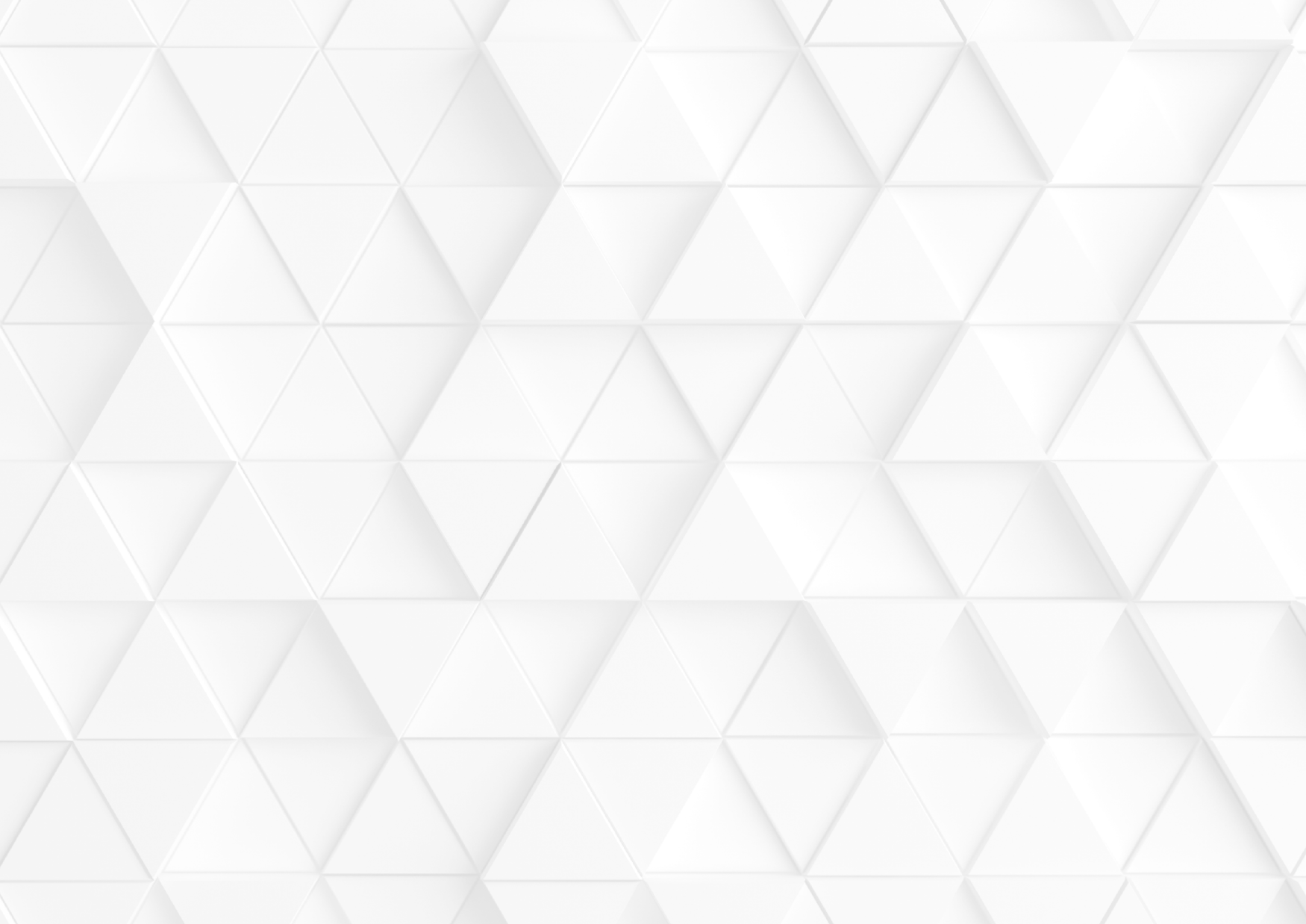 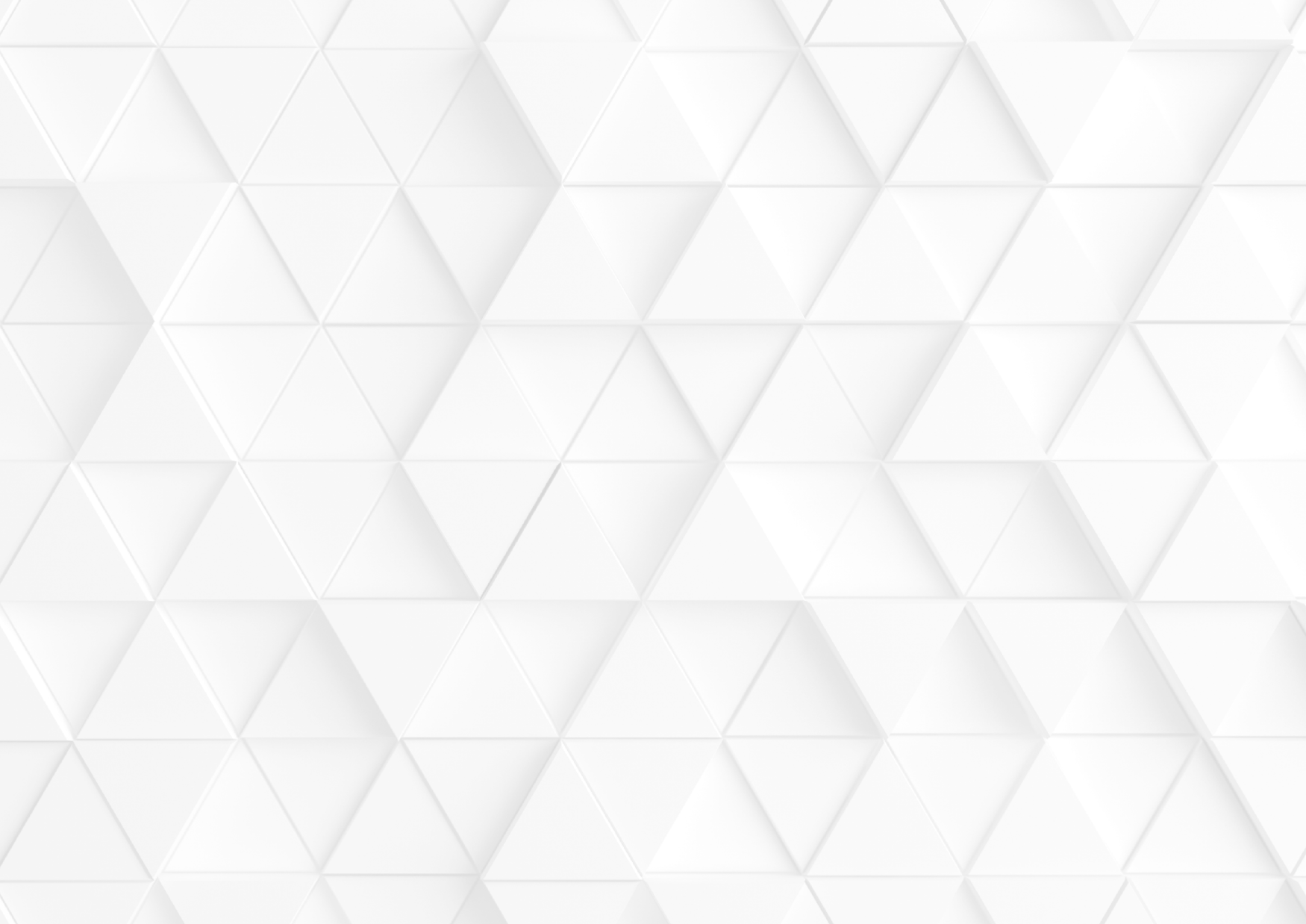 Шаг 1 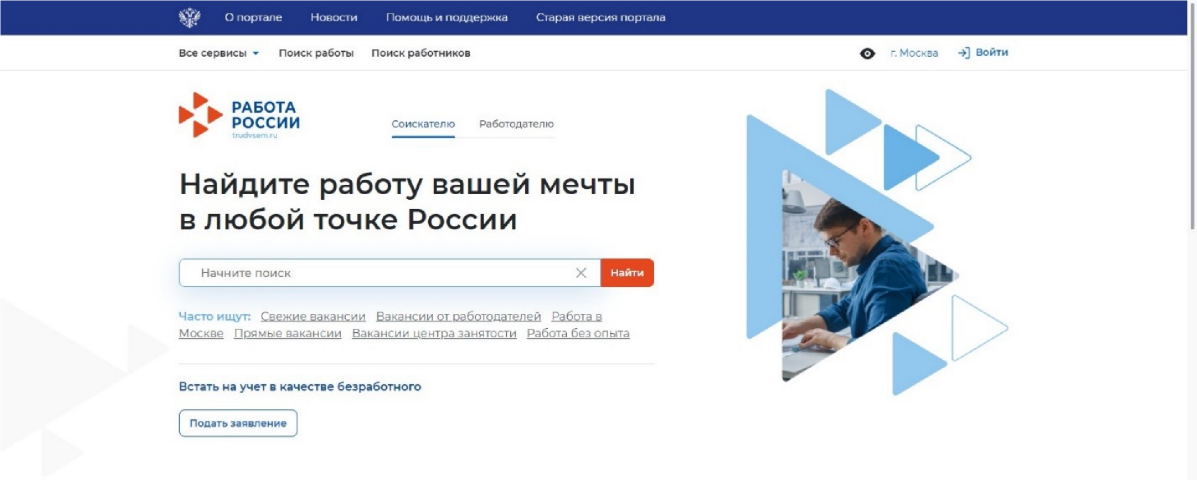 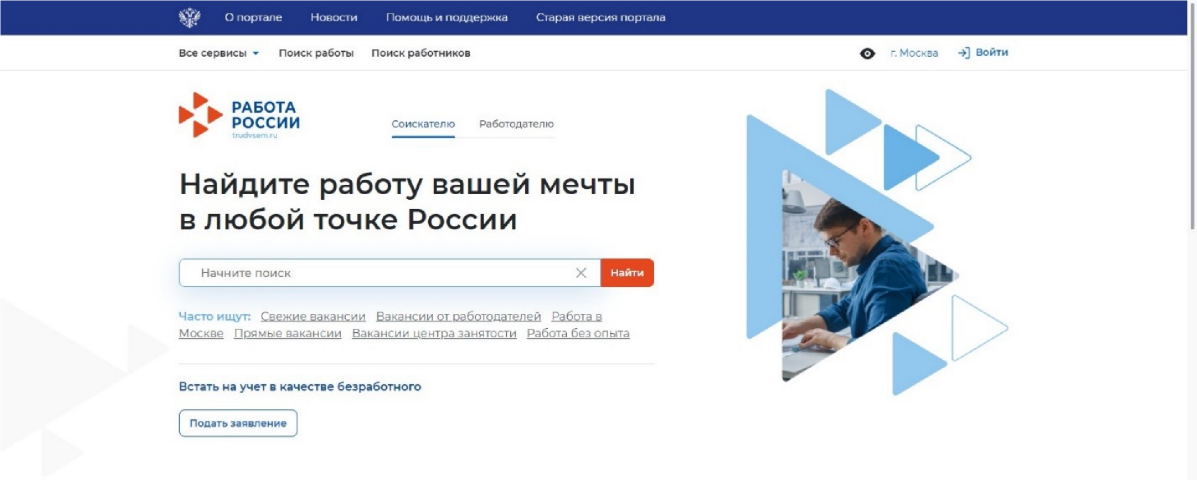 Авторизация работодателя1.1 Нажмите «Войти»1.2  Нажмите «Войти через  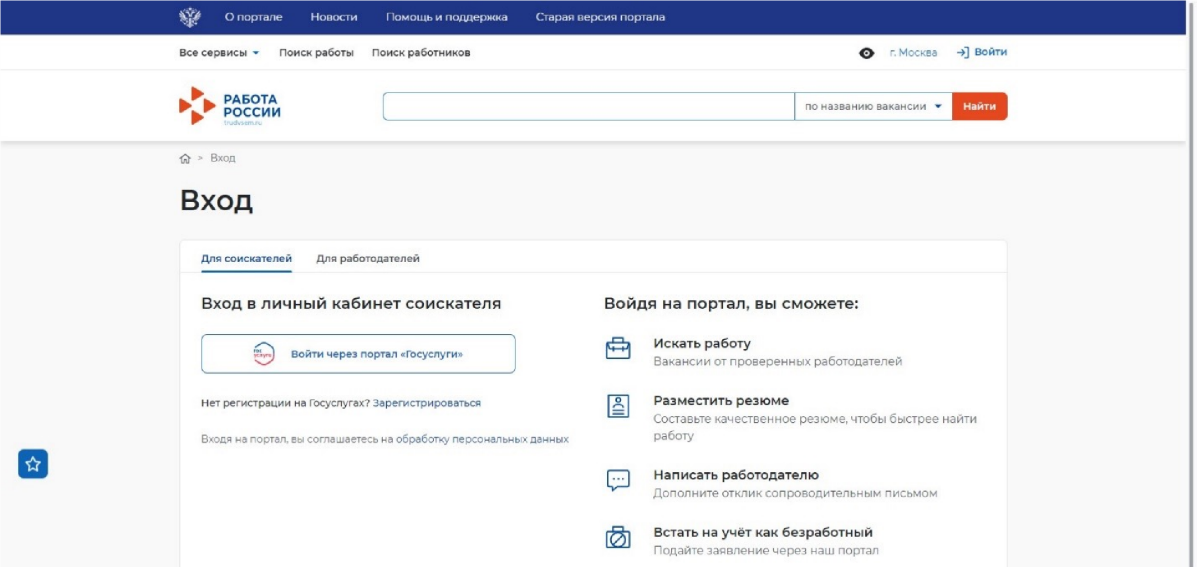 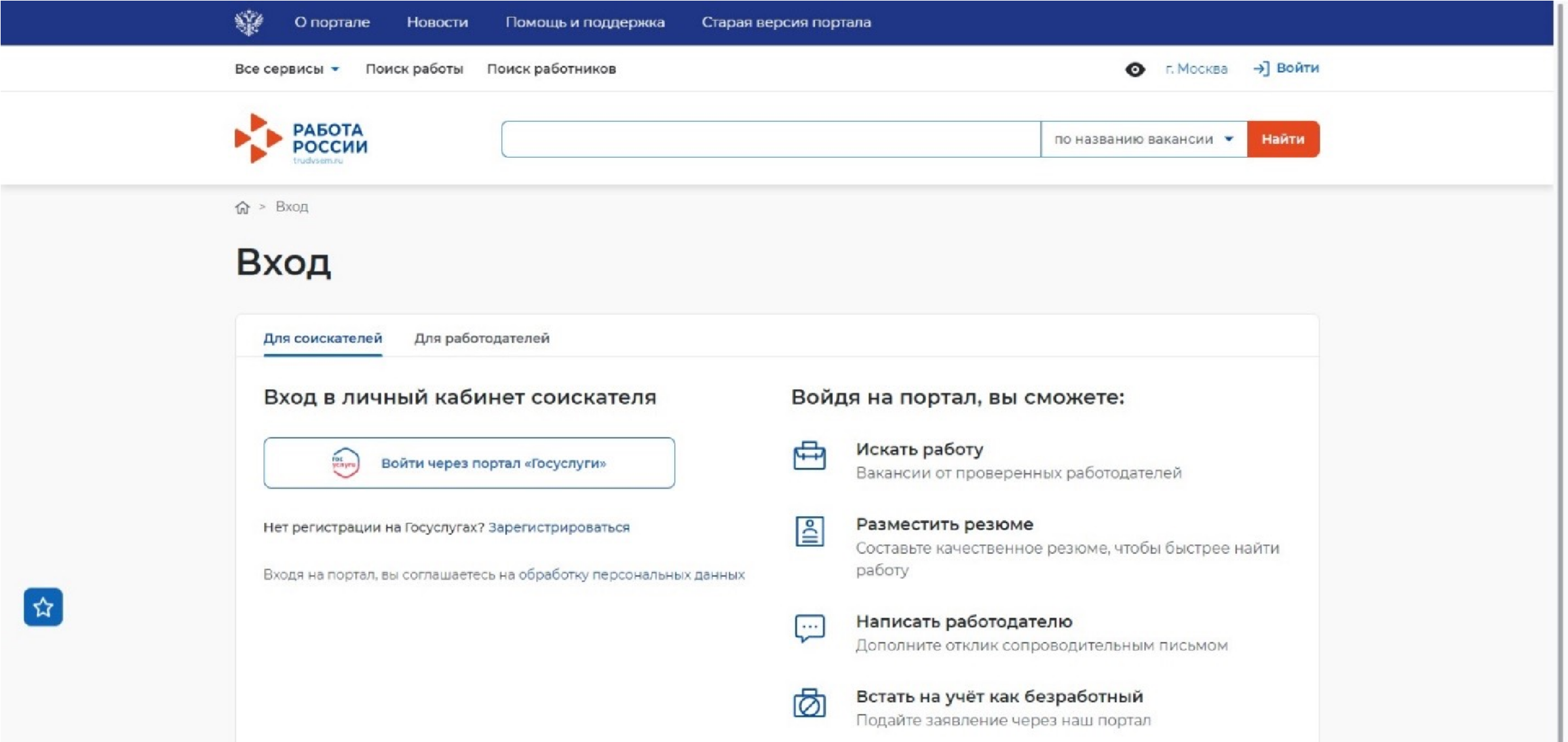 портал «Госуслуги»Шаг 1 Авторизация работодателя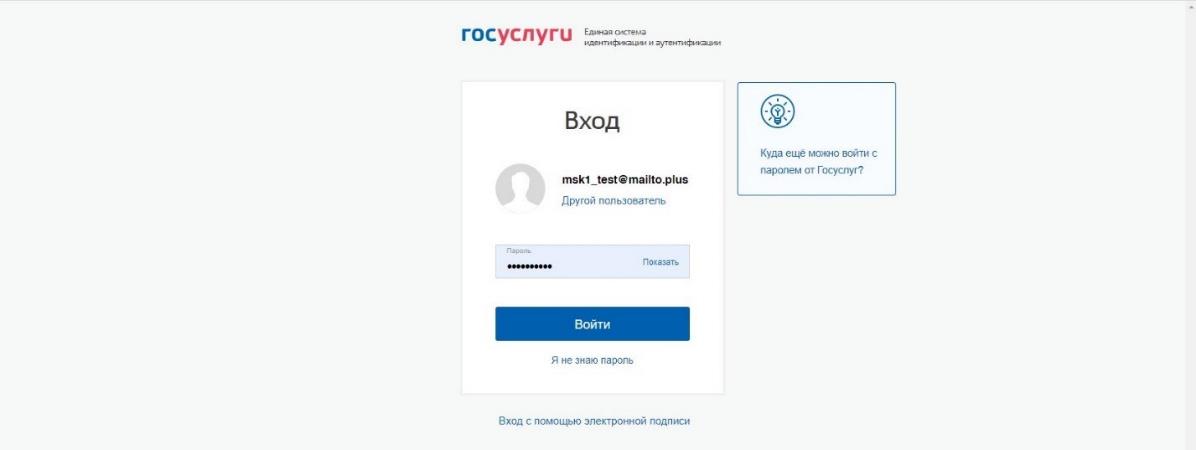 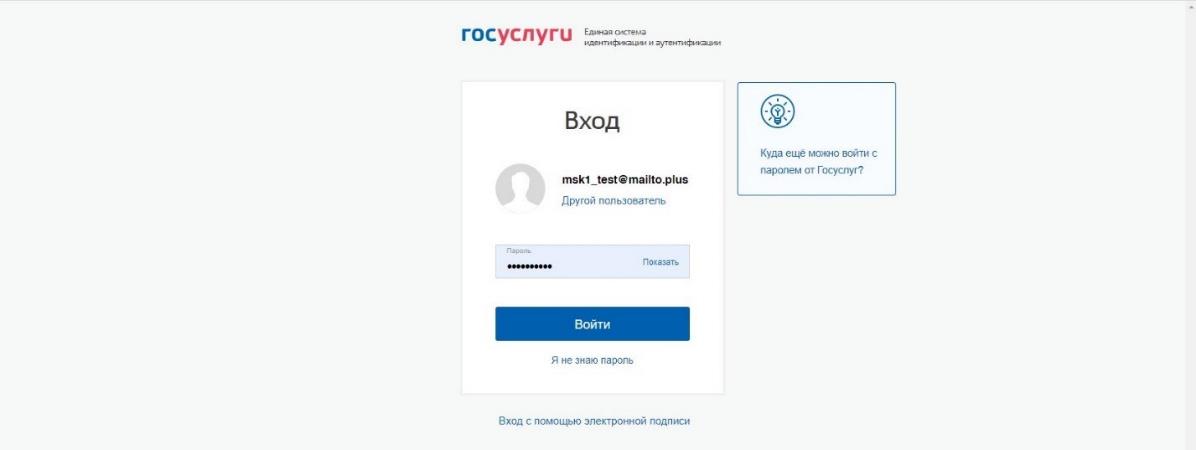 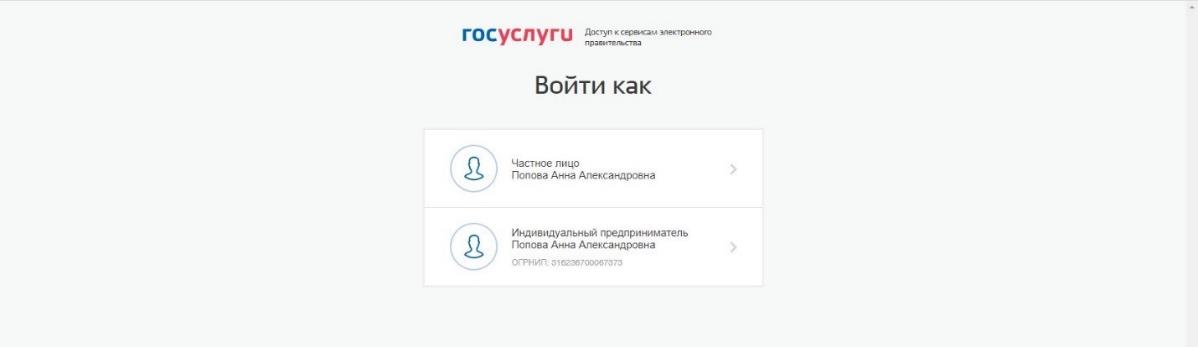 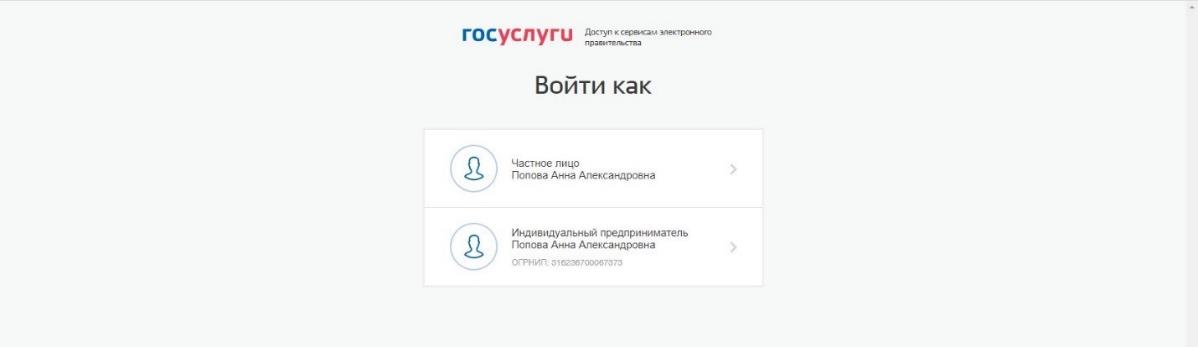 Шаг 1 Авторизация работодателяШаг 2 Добавить новую вакансию и обновить активные вакансии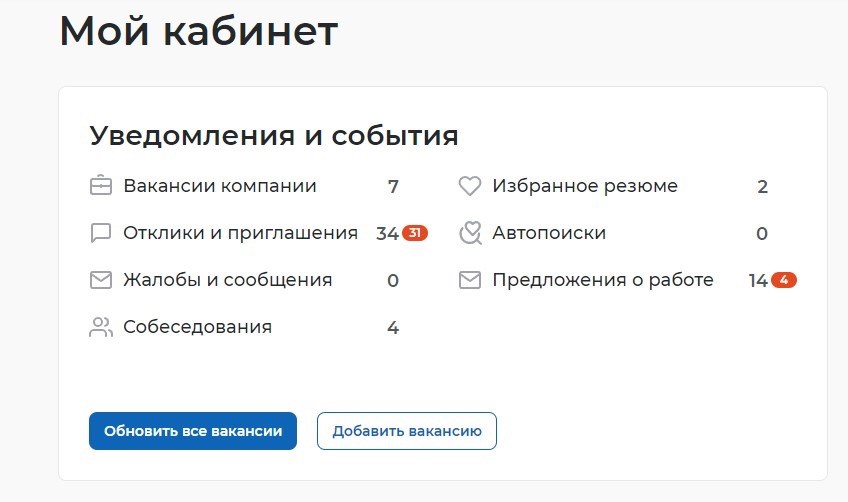 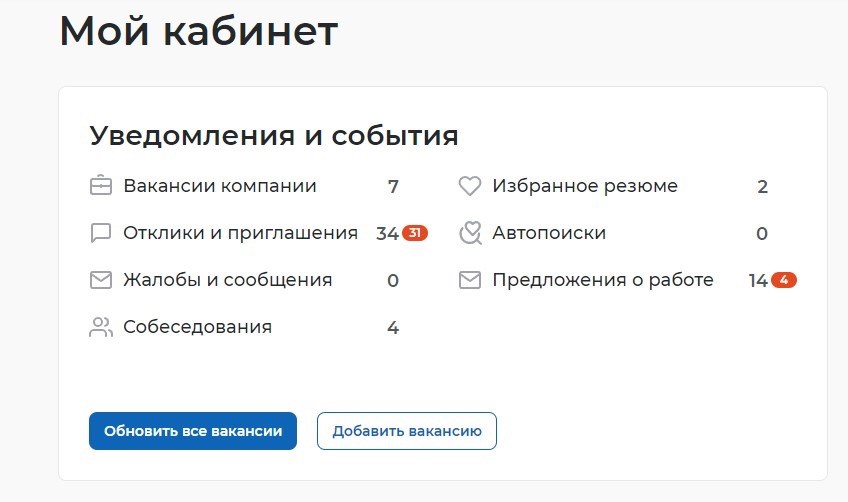 Шаг 2 Добавить новую вакансию и обновить активные вакансии2.2 Заполните все блоки о новой вакансии.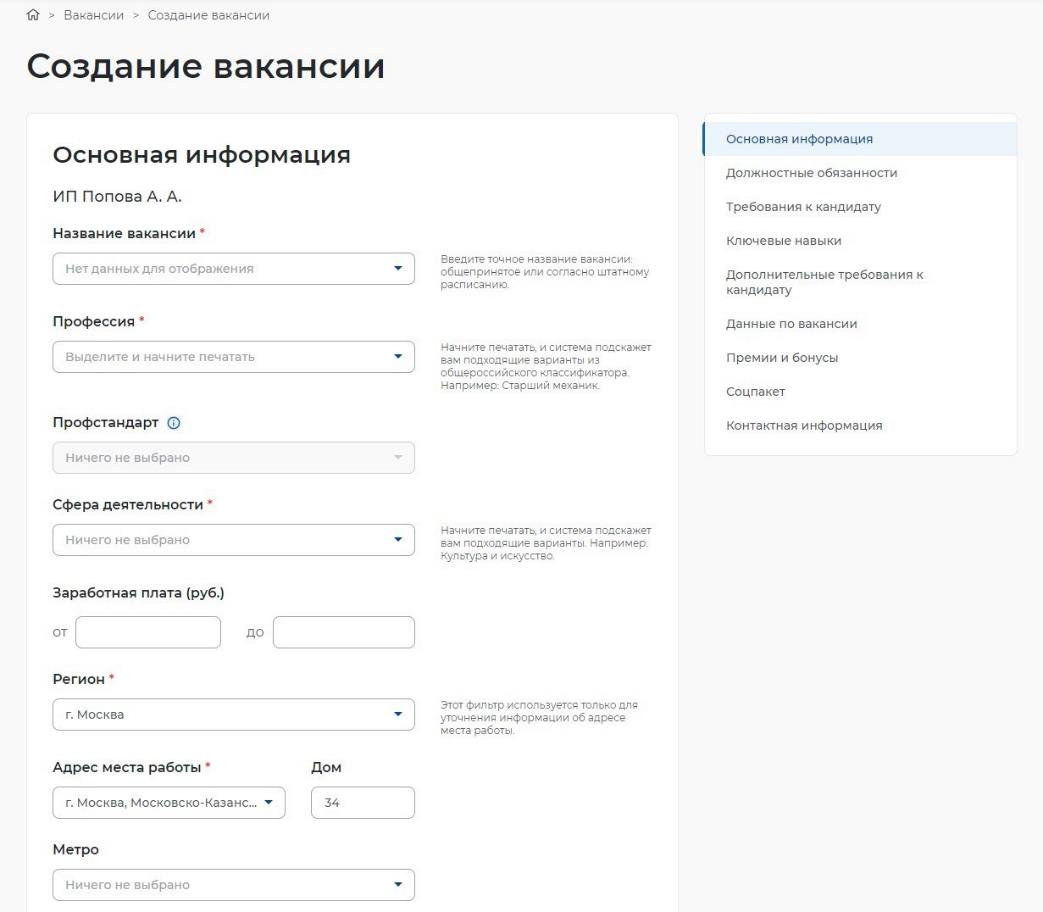 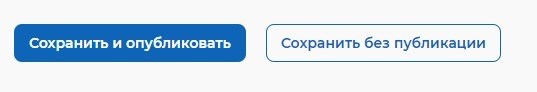 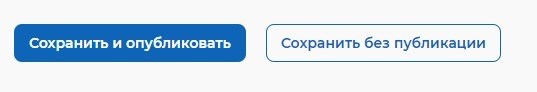 Шаг 2 Добавить новую вакансию и обновить активные вакансииШаг 3 Назначение собеседования соискателю3.1  Отслеживайте все отклики соискателей в личном кабинете. 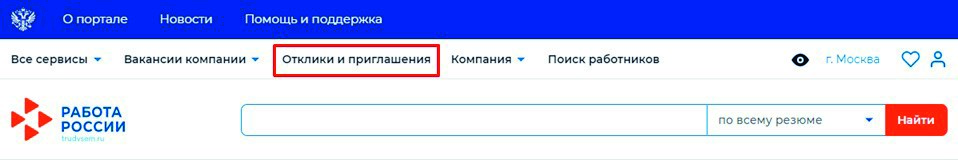 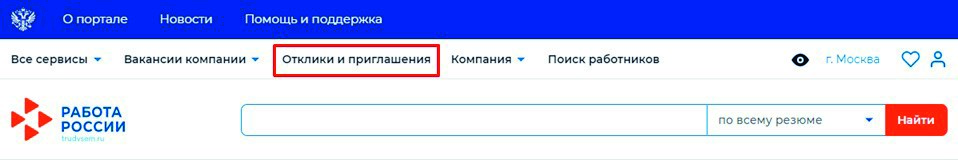 В личном кабинете необходимо перейти в блок «Отклики и приглашения».3.2  На открывшейся странице будут все отклики соискателей. Назначьте им собеседование, нажав «Назначить собеседование».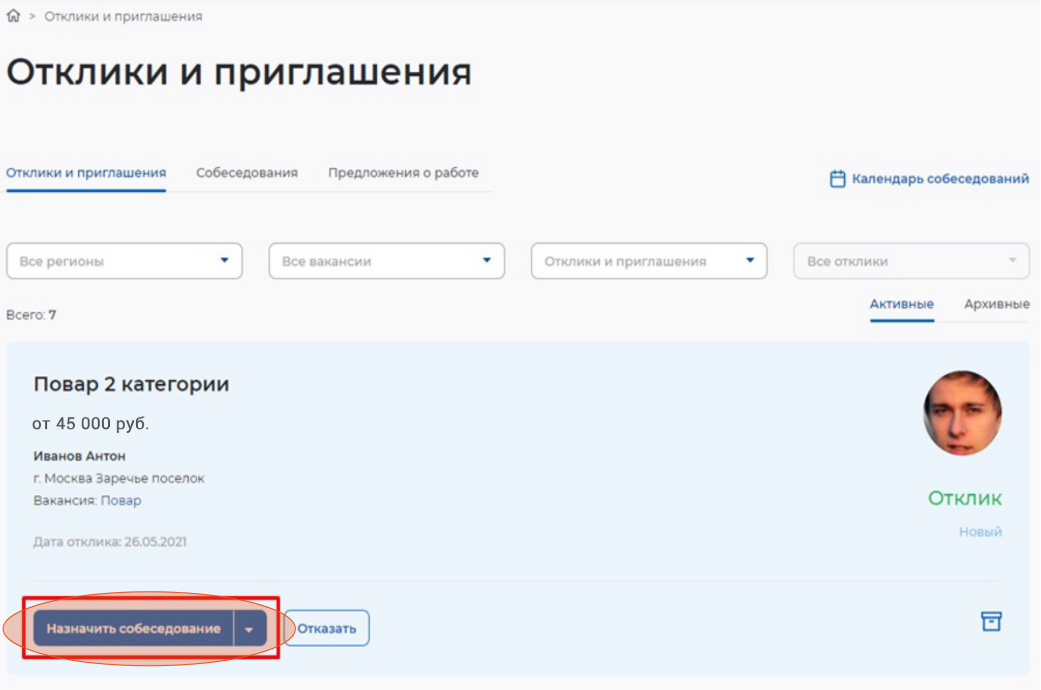 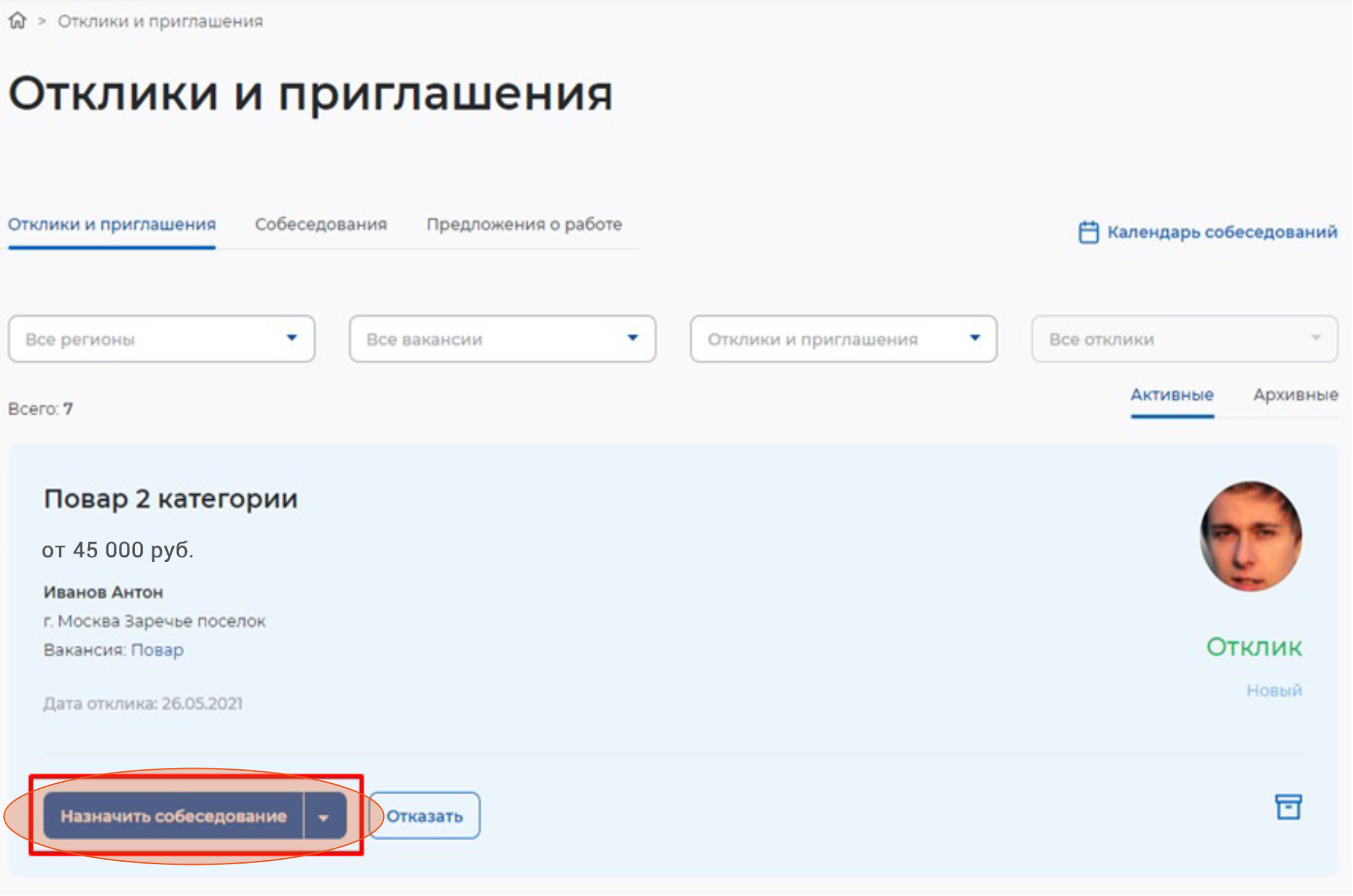 Шаг 3 Назначение собеседования соискателю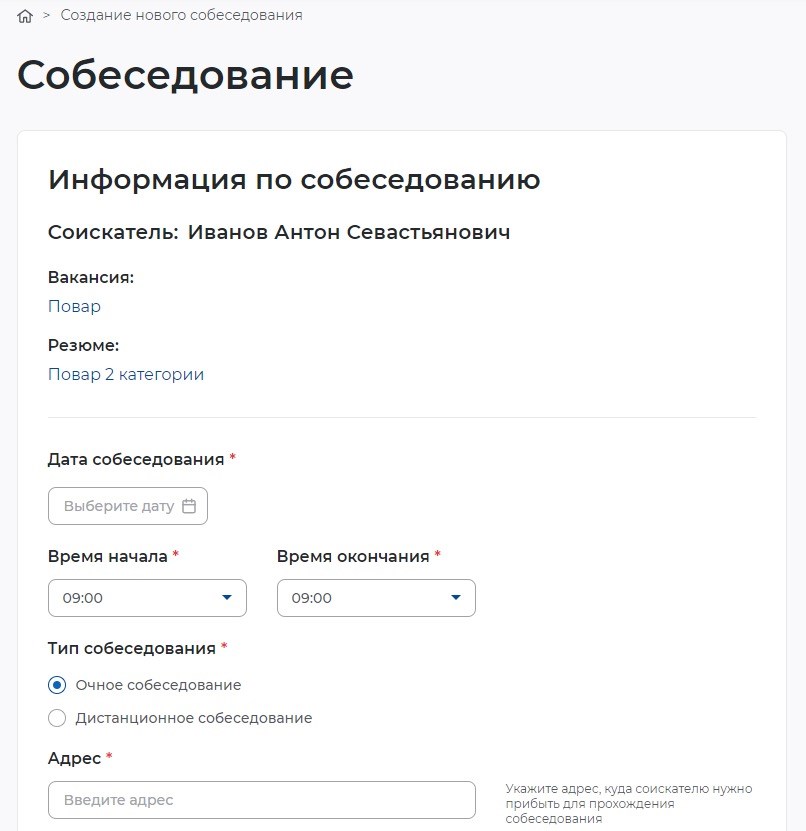 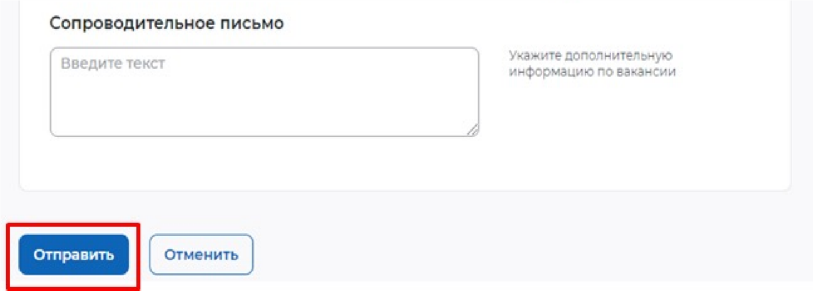 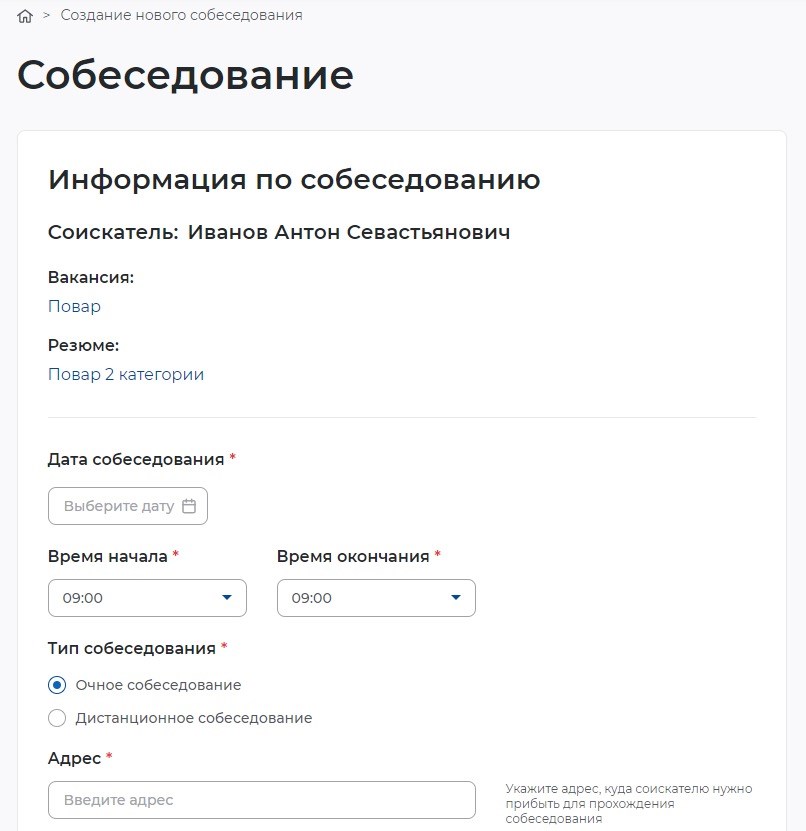 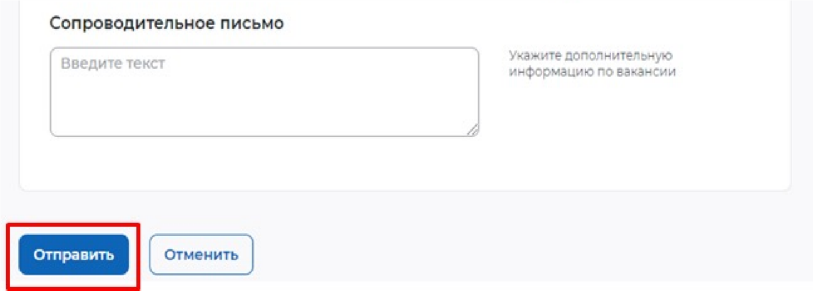 Шаг 3 Назначение собеседования соискателюШаг 4 Подтверждение работодателя о прохождении собеседования, отказ работодателя 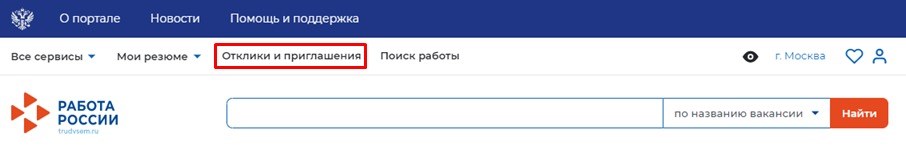 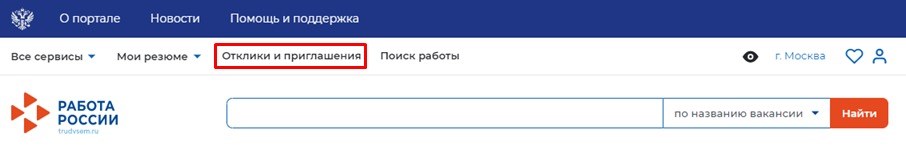 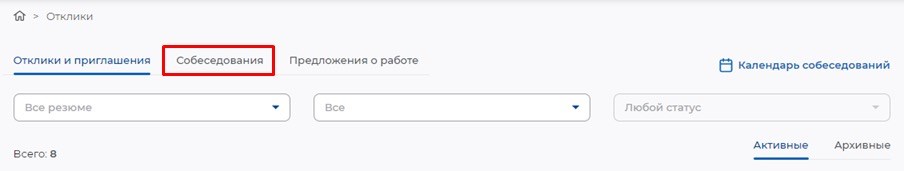 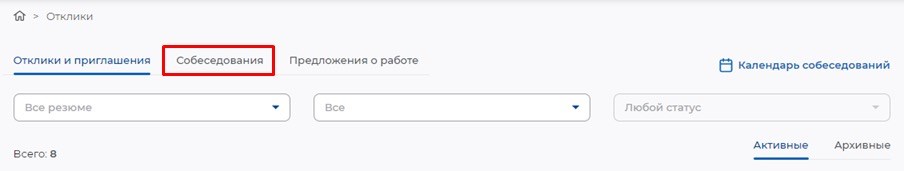 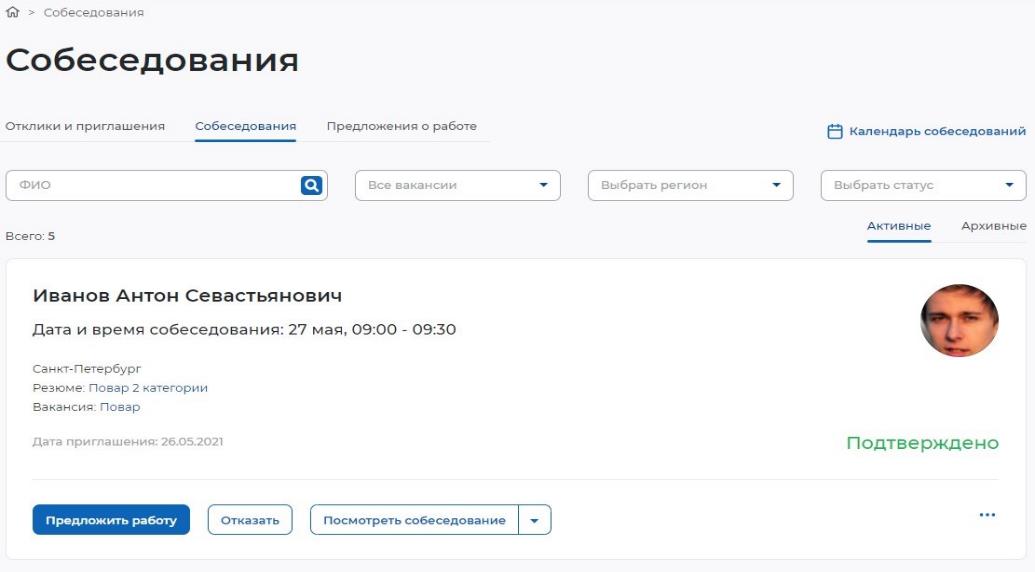 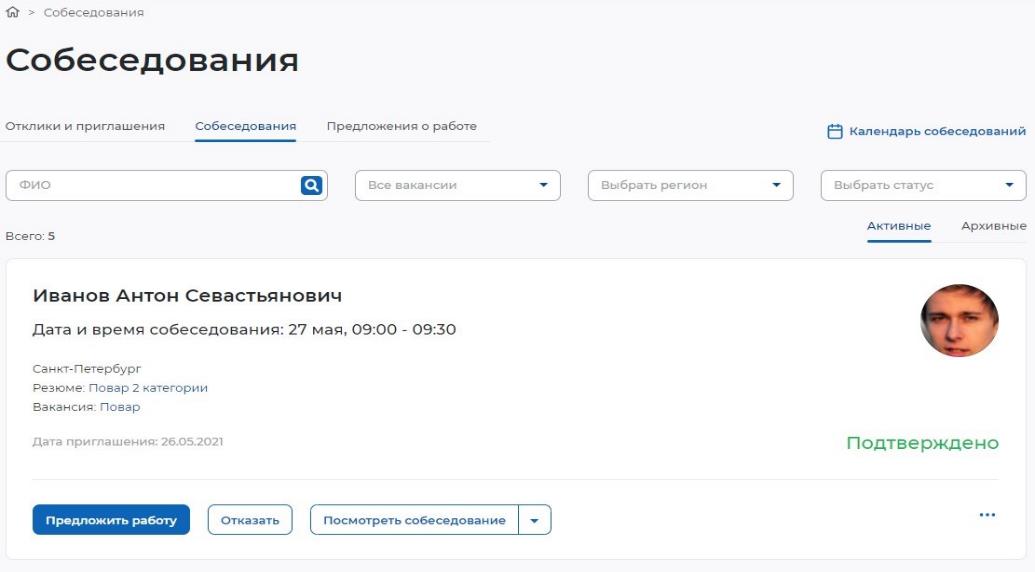 Шаг 4 Подтверждение работодателя о прохождении собеседования, отказ работодателя4.4  Перейдите в «…» и нажмите «Собеседование проведено»,  в случае если гражданин прошел собеседование.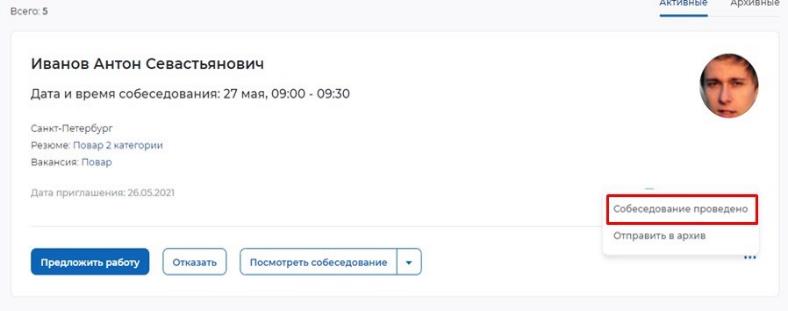 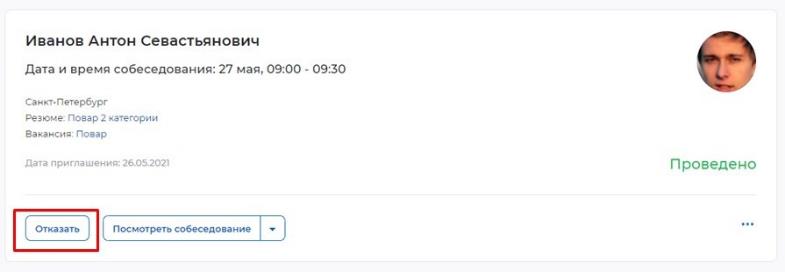 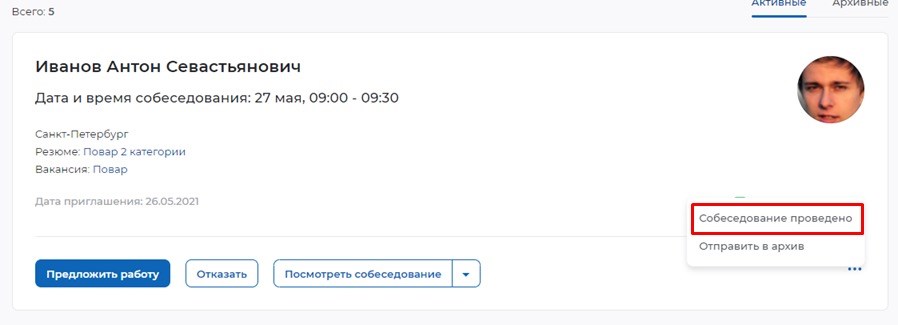 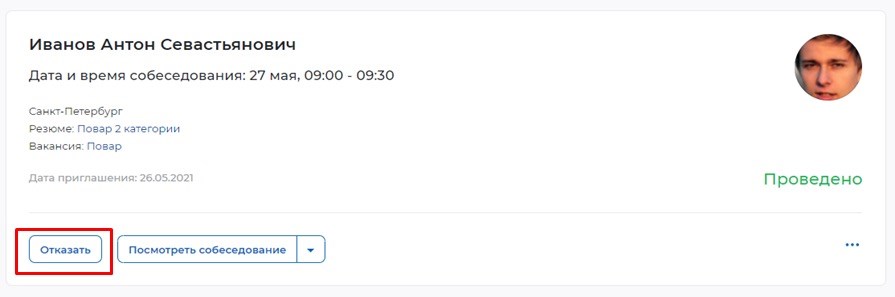 4.5  В поле «Комментарий» напишите результат собеседования.4.6  В случае отказа соискателю, работодатель  должен нажать «Отказать».4.7  Необходимо заполнить поле «Причина отказа».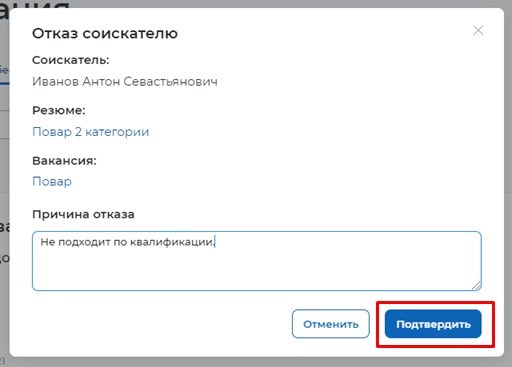 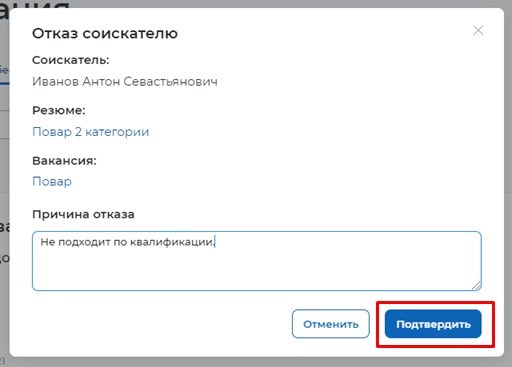 		4.8  Статус изменится на «Отказ».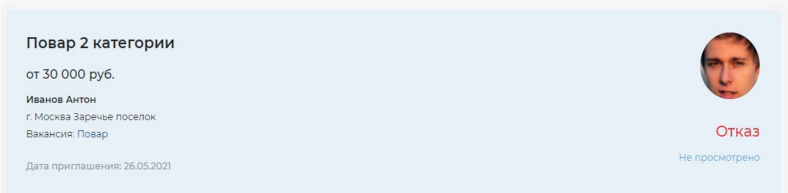 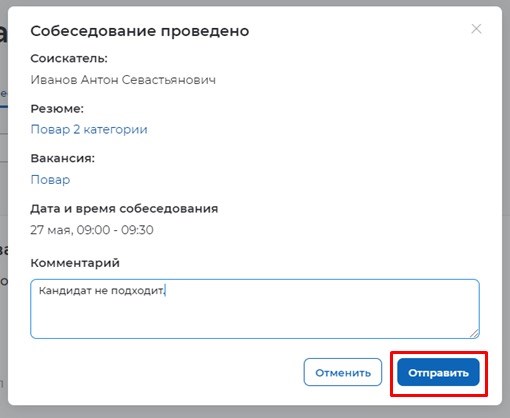 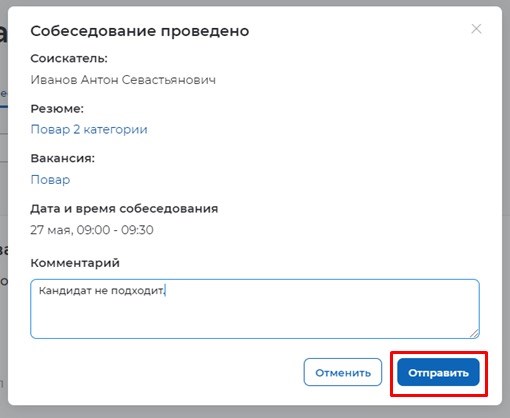 Шаг 4 Подтверждение работодателя о прохождении собеседования, отказ работодателя